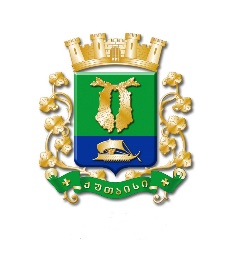 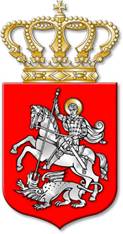 ს  ა  ქ  ა  რ  თ  ვ  ე  ლ  ოქალაქ  ქუთაისის  მუნიციპალიტეტის  საკრებულოგ  ა  ნ  კ  ა  რ  გ  უ  ლ  ე  ბ  ა№     403  ქალაქი  ქუთაისი		25		აგვისტო		2021  წელიქალაქ ქუთაისის მუნიციპალიტეტის საკუთრებაში არსებული უძრავიქონების, პირდაპირი განკარგვის წესით (სასყიდლით, პირობებით),იჯარის ფორმით, შეზღუდული პასუხისმგებლობის საზოგადოება„ან. გი. კოსათვის“ სარგებლობაში გადაცემის თაობაზე, ქალაქქუთაისის მუნიციპალიტეტის მერისათვის თანხმობის მიცემისშ ე ს ა ხ ე ბსაქართველოს ორგანული კანონის „ადგილობრივი თვითმმართველობის კოდექსის“ 54-ე მუხლის პირველი პუნქტის „დ“ ქვეპუნქტის „დ.დ“ ქვეპუნქტის, „მუნიციპალიტეტის ქონების პრივატიზების, სარგებლობისა და მართვის უფლებებით გადაცემის, საპრივატიზებო საფასურის, საწყისი საპრივატიზებო საფასურის, ქირის საფასურის, ქირის საწყისი საფასურის განსაზღვრის და ანგარიშსწორების წესის დამტკიცების შესახებ“ საქართველოს მთავრობის 2014 წლის 8 დეკემბრის №669 დადგენილების, „ქალაქ ქუთაისის მუნიციპალიტეტის ქონების პრივატიზების, სარგებლობისა და მართვის უფლებებით გადაცემის, საპრივატიზებო საფასურის, საწყისი საპრივატიზებო საფასურის, ქირის საფასურის, ქირის საწყისი საფასურის განსაზღვრისა და ანგარიშსწორების წესების დამტკიცების შესახებ“ ქალაქ ქუთაისის მუნიციპალიტეტის საკრებულოს 2015 წლის 9 იანვრის №65 დადგენილებისა და ქალაქ ქუთაისის მუნიციპალიტეტის მერის 2021 წლის 18 აგვისტოს №44-4421230168 წერილობითი მომართვის შესაბამისად:მუხლი 1. მიეცეს თანხმობა ქალაქ ქუთაისის მუნიციპალიტეტის მერს, იოსებ ხახალეიშვილს, შეზღუდული პასუხისმგებლობის საზოგადოება „ან. გი. კოსათვის“ (საიდენტიფიკაციო კოდის №412760766), პირდაპირი განკარგვის წესით (სასყიდლით, პირობებით), იჯარის ფორმით, ქალაქ ქუთაისის მუნიციპალიტეტის საკუთრებაში არსებული უძრავი ქონების, კერძოდ, ქალაქ ქუთაისში, ბუკიას ქუჩა №2-ის აღმოსავლეთით არსებული ტროტუარის ნაწილის (ფართობი: 63.00 კვ.მ.; საჯარო რეესტრის ამონაწერის №03.01.23.368) 10 (ათი) წლის ვადით, სარგებლობაში გადაცემის თაობაზე.მუხლი 2. წლიური საიჯარო ქირა განისაზღვროს ქალაქ ქუთაისის მუნიციპალიტეტის მერიასა და შეზღუდული პასუხისმგებლობის საზოგადოება „კომპაუდს“ შორის 2021 წლის 19 თებერვალს გაფორმებული სახელმწიფო შესყიდვების შესახებ №58 ხელშეკრულების საფუძველზე, შეზღუდული პასუხისმგებლობის საზოგადოება „კომპაუდის“ მიერ წარმოდგენილი დასკვნის (23.03.2021 წლის №2021/26/1-ქ) შესაბამისად, რომელიც შეადგენს 1764.0 (ათას შვიდას სამოცდაოთხი) ლარს.მუხლი 3. წლიური საიჯარო ქირის გადახედვა უნდა განხორციელდეს 5 (ხუთი) კალენდარული წლის შემდეგ. მუხლი 4. შეზღუდული პასუხისმგებლობის საზოგადოება „ან.გი.კო“ (საიდენტიფიკაციო კოდის №412760766) ვალდბულია მოახდინოს სარგებლობაში გადაცემული ფართის დარჩენილი ნაწილის, №03.01.23.369 და №03.01.23.370 საკადასტრო კოდებით რეგისტრირებული უძრავი ქონებების განაშენიანება, კეთილმოწყობა (მწვანე ნარგავების განახლება, ძელსკამების, ნაგვის ურნებისა და განათების მონტაჟი) მიმდინარე წლის ბოლომდე და მოვლა-პატრონობა – ხელშეკრულების მოქმედების ვადაში. მუხლი 5. ქალაქ ქუთაისის მუნიციპალიტეტის მერმა, იოსებ ხახალეიშვილმა, უზრუნველყოს იჯარის ხელშეკრულების მომზადება და გაფორმება საქართველოს კანონმდებლობით დადგენილი წესითა და ვადებით.მუხლი 6. კონტროლი განკარგულების შესრულებაზე განახორციელოს ქალაქ ქუთაისის მუნიციპალიტეტის საკრებულოს ეკონომიკის, ქონების მართვისა და საქალაქო მეურნეობის კომისიამ.მუხლი 7. განკარგულება შეიძლება გასაჩივრდეს, კანონით დადგენილი წესით, ქუთაისის საქალაქო  სასამართლოში (ვ.კუპრაძის ქუჩა №11), მისი გაცნობიდან ერთი თვის ვადაში.მუხლი 8. განკარგულება ძალაში შევიდეს კანონით დადგენილი წესით.საკრებულოს  თავმჯდომარე			ირაკლი  შენგელია